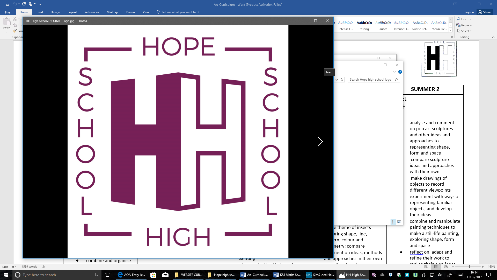 DUKE OF EDINBURGH CURRICULUM PLANKS4 SILVER AWARD (SILVER AWARD)AUTUMN 1AUTUMN 2SPRING 1 SPRING 2SUMMER 1SUMMER 2Scheme of WorkVolunteering Work Physical section Volunteering Work Physical sectionVolunteering Work Physical sectionSkillVolunteering Work Physical sectionSkillVolunteering Work Physical sectionPractice ExpeditionVolunteering Work Physical sectionExpeditionExample of TasksLooking after national trust facilities, this involved litter picking at Formby beach, Dunham Massey and Healey Nab.Fitness/ circuit training to prepare our pupils for their Kayaking physical section.Continued litter picking along the Leeds/Liverpool canal. The route that the D of E pupils will be completing. Fitness/ circuit training to prepare our pupils for their Kayaking physical section.End of Bronze award evening outing.Looking after national trust facilitiesCircuit & Fitness training.12 week course based on Canoeing and kayaking, achieving their waterways level 1 & 2 certificate.Countryside walks and maintaining local National Trust facilities.Circuit & Fitness training.12 week course based on Canoeing and kayaking, achieving their waterways level 1 & 2 certificate.Looking after national trust facilitiesCircuit & Fitness training.3 days & 2 nights canoeing and camping/ completed on a local river and cooking working with the Anderton Centre. Final expedition.Finishing hours for voluntary work.3 days & 2 nights canoeing and camping/ completed in the Lake District involving cooking working with the Anderton Centre.